OMB Approval No. 1559-0005CDFI Form: CDFI-0002Paperwork Reduction Act NoticeThis submission requirements package is provided to Applicants for Awards under the Bank Enterprise Award Program.  The estimated average burden associated with this collection of information is 45 hours per respondent, depending on individual circumstances.  Comments concerning the accuracy of this burden estimate and suggestions for reducing this burden should be directed to the Department of the Treasury, Community Development Financial Institutions Fund, 1500 Pennsylvania Ave., N.W., Washington, DC  20220.Catalog of Federal Domestic Assistance Number: 21.021The CDFI Fund is an equal opportunity provider.Introduction and UpdatesThe CDFI Fund’s mission is to expand economic opportunity for underserved people and communities by supporting the growth and capacity of a national network of community development lenders, investors, and financial service providers. The CDFI Fund achieves its mission by directly investing in and supporting Community Development Financial Institutions (CDFIs), Community Development Entities (CDEs), and other financial institutions through the CDFI Program, the Native Initiatives, the New Markets Tax Credit (NMTC) Program, the CDFI Bond Guarantee (BG) Program, the Bank Enterprise Award Program (BEA Program), and the Capital Magnet Fund.  The BEA Program complements the community development activities of banks and thrifts (collectively referred to as banks for purposes of this Application) by providing financial incentives to expand investments in CDFIs and to increase lending, investment, and service activities within Distressed Communities.  Providing monetary awards for increasing community development activities leverages the CDFI Fund's dollars and puts more capital to work in Distressed Communities throughout the nation.Information on the CDFI Fund’s programs can be found on the CDFI Fund’s website at www.cdfifund.gov.  From the home page navigation bar, click on “Programs & Training”, then “Programs”  for the various programs of interest.FY 2016 Updatesbea program eligibility data enhancementsFY 2016 Applicants will continue to use the 2006-2010 American Community Survey eligibility data to determine if Qualified Activities occurred in BEA Distressed Communities.  Applicants may use the CDFI Fund’s Information Mapping System (CIMS) to determine the eligibility of a census tract.  Applicants may also use the tabular BEA Program Eligibility Data located on the CDFI Fund’s public website to determine the eligibility of a census tract.  This data can be accessed using the following link: [hyperlink will be inserted here].   For FY 2016, the CDFI Fund has made two significant enhancements to the BEA Program Elibigility Data.  Contiguity Determinations for Partially Qualified Census Tracts: The BEA Program provides the flexibility for partially qualified census tracts that do not individually meet minimum statutory eligibility requirements to be eligible, if when combined with one or more directly contiguous census tracts, minimum statutory eligibility requirements are collectively met.  In prior years, BEA Program Applicants had to manually determine if an individual partially qualified census tract was eligible, based on contiguity, by using CIMS.  The CDFI Fund has enhanced the BEA Program Eligibility Data so that both CIMS and the tabular data now provide this information as a new data point.  Applicants will no longer need to manually determine if an individual partially qualified census tract is elgible, based on contiguity.  Low and Moderate Income Residents:  The CDFI Fund has enhanced the tabular BEA Program Eligibility Data so that it now includes a new data point for the Median Family Income (as a percentage of the National Average) for every census tract.  This data is also available in CIMS, but is not considered an enhancement since it has been previously available.  Applicants can now use the Median Family Income data as a proxy for determining whether their borrowers meet BEA Program Low- and-Moderate-Income requirements.  Low-and Moderate-Income are defined as follows in the FY 2016 Notice of Funding Availability (NOFA).  Low- Income means borrower income that does not exceed 80 percent of the area median income; and Moderate-Income means borrower income may be 81 percent to no more than 120 percent of the area median income, according to the U.S. Census Bureau data.Integral Involvement Demonstrated by CDFI PartnersIntegral Involvement demonstrated by CDFI partners that receive CDFI Support Activities from an Applicant must be Integrally Involved in a Distressed Community.  CDFI Support Activities include Loans, Deposits or Technical Assistance provided to a certified CDFI Partner.  The CDFI Fund no longer requires CDFI Partners who received CDFI Support from BEA Program Applicants to submit a separate signature page and map during the Application round to demonstrate Integral Involvement in BEA Distressed Communities.  Instead, BEA Program Applicants must provide evidence that each CDFI Partner that is the recipient of CDFI Support Activities is Integrally Involved in a Distressed Community by submitting the “Integral Involvement Form for CDFI Support Activity” on page 24 of the Application.  Proof of Integral Involvement can be obtained from the CDFI Partner at the time the transaction is closed (or after) and will be submitted as supporting documentation by the Applicant.Reporting BEA Qualified ActivitiesThe CDFI Fund has made one significant update to the process for Reporting Qualified Activities in the FY 2016 BEA Application.  FY 2016 Applicants are now required to complete Table 5 – Reporting BEA Qualified Activities and report total Baseline Period and Assessment Period Amounts for every activity type within the category or subcategory for which a BEA Program Award is being sought.  This includes individual activity types that an Applicant is not able to demonstrate an increase in and not seeking a BEA Program Award for.  The CDFI Fund also seeks to clarify that when completing Table 5 – Reporting BEA Qualified Activities, Applicants must report all BEA Program Qualified Activities which occurred in all BEA Eligible Census Tracts.   The CDFI Fund has provided the following example:An Applicant is seeking a BEA Program Award for Small Business Loans.  Small Business Loans is an activity type within the Distressed Community Financing Activities’ subcategory of Commercial Loans and Investments.  The correct way for this Applicant to complete Table 5 – Reporting BEA Qualified Activities, will be to report the total Baseline Period and Assessment Period amounts for every activity type within the Distressed Community Financing Activities’ subcategory of Commercial Loans and Investments (Affordable Housing Development Loans, Commercial Real Estate Loans, and Small Business Loans), even if the Applicant is not able to demonstrate an increase in the other activity types and is not seeking an award for the other activity types.  In doing so, the Applicant is further instructed to include all BEA Program Qualified Activities which occurred in all BEA Eligible Census Tracts when reporting Baseline Period and Assessment Period amounts for each of the activity types.  Estimated BEA Program Award CalculationApplicants should note that Table 7: Estimated BEA Program Award Calculation is based on the actual transactions submitted for any individual activity an Applicant is able to demonstrate an increase in from the Baseline Period to the Assessment Period.   The actual transactions will be totaled by sub-category and the estimated award amount will be determined at the sub-category level.  Applicants can determine, at their sole discretion, the amount of transactions that they would like to submit in Table 6 to be included in their estimated award amount.Distressed Community Financing ActivitiesFor FY 2016, the  CDFI Fund has created the following two new sub-categories within the Distressed Community Financing Activities category:  The new sub-categories are: Consumer Loans:Consists of the following activity types: Affordable Housing Loans, Education Loans, Home Improvement Loans, and Small Dollar Consumer Loans.The award percentage for the Consumer Loans sub-category has been increased to  6% for non-CDFI Applicants and 18% for CDFI Applicants. Commercial Loans  and Investments:Consists of the following activity types: Affordable Housing Development Loans, Commercial Real Estate Loans, and Small Business Loans.The award percentage is 3% for non-CDFI Applicants and 9% for CDFI Applicants.Service ActivitiesThe CDFI Fund has increased the per unit value of the following Targeted Financial Services in the Service Activities category:New ATM: from $25,000 to $50,000New branch opened in a BEA Distressed Community: from $250,000 to $500,000Application Eligibility FactorsFDIC-Insured Depository StatusThe legislation authorizing the BEA Program specifies that eligible Applicants for the BEA Program must be Insured Depository Institutions, as defined in 12 U.S.C. §1813(c)(2).  As set forth in the applicable NOFA, an Applicant must be FDIC-insured by December 31, 2015 to be eligible for a FY 2016 BEA Program Award. The Depository Institution Holding Company of an Insured Depository Institution may not apply on behalf of an Insured Depository Institution.  Applications received from Depository Institution Holding Companies will be disqualified.Certification Status Although the only eligibility criteria is for Applicants to be FDIC-insured as noted above, funding priority is given to certified CDFIs.  Applicants can apply as a certified CDFI or as a non-certified CDFI.  To apply as a certified CDFI, an Applicant must have received its certification designation from the CDFI Fund by the end of the Assessment Period (December 31, 2015 for the FY 2016 funding round) and maintain its status as a certified CDFI at the time BEA Program Awards are announced under the FY 2016 NOFA.  Please note that additional information on the CDFI Certification requirements can be found at: www.cdfifund.gov/cdficert.  CDFI Program Award Status  As stated in the NOFA, no CDFI Applicant may receive a FY 2016 BEA Program Award if it has: (1) an application pending for assistance under the FY 2016 round of the Community Development Financial Institutions Program (CDFI Program); (2) been awarded assistance from the CDFI Fund under the CDFI Program pursuant to a NOFA issued for  FY 2016; or (3) ever received assistance under the CDFI Program for the same activities for which it is seeking a FY 2016 BEA Program Award.  Please note that Applicants may apply for both a CDFI Program award and a BEA Program Award in FY 2016; however, receiving a FY 2016 CDFI Program award removes an Applicant from eligibility for a FY 2016 BEA Program Award.Prior CDFI Fund Award Recipients or Allocatees  The BEA Program NOFA includes certain eligibility requirements which generally apply to Applicants that are prior Award Recipients or Allocatees under other CDFI Fund programs. Pending resolution of noncompliance.  If an Applicant that is a prior Award Recipient or Allocatee under any CDFI Fund program: (i) has submitted complete and timely reports to the CDFI Fund that demonstrate noncompliance with a previous assistance, award, allocation agreement, bond loan agreement, agreement to guarantee and (ii) the CDFI Fund has yet to make a final determination as to whether the entity is in default of its previous agreement, the CDFI Fund will consider the Applicant’s Application under the NOFA pending full resolution, in the sole determination of the CDFI Fund, of the noncompliance.Noncompliant – Suspension of Eligibility. The CDFI Fund will not consider an Application submitted by an Applicant that is a prior CDFI Fund Awardee or Allocatee under any CDFI Fund program if: (1) as of the applicable Application deadline of the NOFA through the anticipated date for Notice of Award, the CDFI Fund has made a final determination that such Applicant is noncompliant with a previously executed assistance agreement, award agreement, allocation agreement, bond loan agreement, or agreement to guarantee and (2) the CDFI Fund has provided final notice that the Applicant is subject to a noncompliance remedy which includes suspension of eligibility for any date up to the anticipated Effective Date of the Award Agreement.  Such entities will be ineligible to apply for an award pursuant to the NOFA so long as the Applicant’s prior award or allocation remains in a noncompliant status with suspension of eligibility for such other time period as specified by the CDFI Fund in writing.Undisbursed Funds.  The CDFI Fund will not consider an Application submitted by an Applicant that is a prior CDFI Fund Award Recipient under any CDFI Fund program if the Applicant has a balance of undisbursed funds under said prior award(s), as of the Application deadline.  Further, an entity is not eligible to apply for an Award pursuant to the FY 2016 NOFA if an Affiliate of the Applicant is a prior CDFI Fund Award Recipient under any CDFI Fund program, and has a balance of undisbursed funds under said prior award(s), as of the Application deadline.  In the case where an Affiliate of the Applicant is a prior CDFI Fund Award Recipient under any CDFI Fund program, and has a balance of undisbursed funds under said prior Award(s), as of the Application deadline of the FY 2016 NOFA, the CDFI Fund will include the combined awards of the Applicant and such Affiliates when calculating the amount of undisbursed funds.

“Undisbursed funds” is defined as: (i) in the case of prior BEA Program Award(s), any balance of award funds equal to or greater than five (5) percent of the total prior BEA Program Award(s) that remains undisbursed more than two (2) years after the end of the calendar year in which the CDFI Fund signed the applicable award agreement with the Award Recipient, or (ii) in the case of prior CDFI Program or other CDFI Fund program award(s), any balance of award funds equal to or greater than five (5) percent of the total prior award(s) that remains undisbursed more than two (2) years after the end of the calendar year in which the CDFI Fund signed the applicable assistance agreement with the Award Recipient.  Undisbursed funds does not include (i) tax credit allocation authority allocated through the New Markets Tax Credit Program; (ii) any award funds for which the CDFI Fund received a full and complete disbursement request from the Award Recipient as of the Application deadline of the NOFA; or (iii) any award funds for an award that has been terminated, expired, rescinded, or deobligated by the CDFI Fund.General Application InstructionsSystem AccessAwardS Management INformtion System (AMIS) Account AMIS is the CDFI Fund’s enterprise-wide business system, built on a commercial off-the-shelf product called Salesforce, that has been configured to meet the BEA Program’s specific needs.  All Applicants are required to register in AMIS and create an account.  For additional guidance on creating an AMIS account, please visit the AMIS Homepage: https://amis.cdfifund.gov/s/AMISHomeApplicants with existing AMIS accounts should make sure that the information is up to date and current before beginning their BEA application.  For more information on AMIS accounts, please see AMIS training materials posted at: https://amis.cdfifund.gov/s/Training.Grants.GovThe CDFI Fund requires Applicants to submit Part I of the BEA “Grant Application Package”, the SF – 424 Mandatory, through the official website for federal grant information and applications (www.Grants.gov).  The Grants.gov registration process can take several weeks to complete, therefore, Applicants are advised to allow ample time to register with Grants.gov well in advance of the BEA application deadline.  Applicants with questions about the Grants.gov registration or experiencing technical difficulties submitting the SF-424 Mandatory should contact Grants.gov and not the CDFI Fund.  The Grants.gov help desk can be reached by phone at 1-800-518-4726 or via email at support@grants.gov.  SAM.GovAn active System for Awards Management (SAM) account is required to submit Applications via Grants.gov.  Applicants are advised to make sure its SAM account is active and valid before beginning its preparation of the other Application materials.  SAM registration is required before any Application can be successfully submitted via Grants.gov.  The SAM.gov registration process can take several weeks to complete so Applicants should allow ample time to complete registration well in advance of the application deadline.  Applicants that have previously completed the SAM registration process must verify that their SAM accounts are current and active.  The SAM website is: www.SAM.gov.DUNS & EIN Applicants are also advised that a valid Dun and Bradstreet Data Universal Numbering System (DUNS) number and Employer Identification Number (EIN) are required for SAM.gov registration and for Grants.gov submission.  Applicants should allow sufficient time to obtain this information.  Applicants unable to submit their SF-424 Mandatory via Grants.gov by the deadline as a result of a failure to obtain a DUNS number or to register with SAM.gov will not be allowed to submit their SF-424 Mandatory past the application deadline.See pages 10-13 for additional details on Grants.gov submission and pages 14-39 for additional details on AMIS submission.BEA Program Grant Application Package and Submission GuidanceApplication PackageThe BEA Program Grant Application Package is organized by method of submission which consists of two Parts: Part I: an SF-424 Mandatory must be submitted electronically through www.Grants.gov, the official Federal government-wide website, as required by Public Law 106-107 and Section 5(a) of the Federal Financial Assistance Management Improvement Act; Part II: an electronic application submitted through AMIS.  Additional detail on how to complete a BEA Program Application can be found below in Table 1: BEA Program Application Package Submission Guidance and Deadlines. Application DeadlinesThe Grant Application Package must be received by the deadlines listed in Table 1: BEA Program Application Package Submission Guidance and Deadlines. Please note the different submission deadlines for materials submitted through Grants.gov and those submitted through AMIS. Ensuring that the Application Package Is CompleteAn Applicant must complete and submit all required Application materials in such a manner as to comply with all requirements of the FY 2016 NOFA, BEA Program Regulations, and this Application by the applicable deadlines.  A complete Application Package is one that includes all required materials described above.  Contacting the CDFI FundThe CDFI Fund will respond to Application-related questions between the hours of 9:00 a.m. and 5:00 p.m. ET, through February 7, 2017 (two business days before the deadline for Part II (b): BEA Program Electronic Application submitted via AMIS). The CDFI Fund will not respond to phone calls or e-mail inquiries that are received after 5:00 p.m. ET on February 7, 2017, until after the deadline for Part II (b): BEA Program Electronic Application submitted via AMIS.  The CDFI Fund will respond to technical issues related to AMIS accounts through 5:00 p.m. ET, on February 9, 2017 (the deadline for Part II (b): BEA Program Electronic Application submitted via AMIS).  Please note that these are not toll free numbers.  
Grants.gov Submission InstructionsIn accordance with federal regulations, the CDFI Fund requires Part I of the BEA Application Package, the SF-424 Mandatory, to be submitted through the official website for federal grant information and applications (www.Grants.gov).  The SF-424 Mandatory Form is required for all Applicants. Electronically submitting the SF-424 Mandatory Form certifies that the Applicant attests that the information in the application is true, complete, and accurate, and also certifies that the Applicant will comply with the Assurances and Certifications if a BEA Program award is made.  Details for completing the SF-424 Mandatory are provided below in Table 4 - Standard Form (SF) – 424 Mandatory Instructions & Field Descriptions.  Please refer to page 7 regarding ample time to register with Grants.gov and contact information for any technical difficulties you may encounter.Submitting the SF – 424 Mandatory Through Grants.govThe SF-424 Mandatory is located in the ‘Mandatory Documents’ box of the downloaded Grant Application Package in Grants.gov.  To access the form, select SF-424 Mandatory, then click on the ‘Move Form to Complete’ button. The SF-424 Mandatory will move to the ‘Mandatory Documents for Submission’ box. Click on the ‘Open Form’ button to open the form. Please note only the fields highlighted in Yellow (on Grants.gov) are mandatory. The other fields are not required. Table 3 - Standard Form (SF) – 424 Mandatory Instructions & Field Descriptions lists the fields and indicates those that are required.Notes: 
The Assurances and Certifications can be viewed at:Grants.gov under the “Related Documents” tab when viewing the FY 2016 BEA Program Application grant opportunity;The Application main page in AMIS; orThe BEA Program Page on the CDFI Fund’s website: [insert hyperlink here]See pages 17-23 for a sample of the Assurances and Certifications.  BEA Program Electronic Application in AMISThe remainder of this document provides the full text of the BEA Program Application.  The BEA Program Application is completely electronic and is administered by the CDFI Fund in the Awards Management Information Systems (AMIS).   This is also intended to provide some guidance for completing the BEA Program Application in AMIS.  For additional guidenace on how to use and navigate the BEA Program Application in AMIS, see the ‘BEA Program Electronic Application Submission’ manual located at: (insert hyperlink). Please note that the layout of the BEA Program Application as presented in this document may not appear in the same format as the electronic version in AMIS, however, the content and information requested remains the same.  In order to facilitate the crosswalk between this document and the electronic version of the BEA Program Application in AMIS, here are a few tips: Prior to starting the BEA Program Electronic Application in AMIS, Applicants should review the following AMIS Training Manuals: (1) ‘Getting Started – Navigating AMIS’; and (2) ‘BEA Program Application Submission’.  These resources are located on the AMIS Training page of the CDFI Fund’s website and can be accessed using the following link: https://amis.cdfifund.gov/s/Training. The BEA Program Electronic Application in AMIS will have a short data label for each field where Applicants should enter data. These data labels in AMIS will generally appear either underlined or bolded in the guidance text below at the front of each question and sub-question. To assist Applicants in cross referencing between the BEA Program Electronic Application and this Application Instructions document, various ‘AMIS Tips’ have been provided. Prior to submitting the BEA Program Electronic Application and required attachments through AMIS, be sure to verify that the information provided is correct.  Applicants will not be able to revise or amend its BEA Program Electronic Application once it has been submitted.Failure to provide complete and accurate information may negatively impact the evaluation of an Applicant’s FY 2016 BEA Program Application. The CDFI Fund reserves the right to reject an Application if information submitted through AMIS is determined to be inaccurate.Forms and CertificationsEnvironmental Review Form (ERF) All BEA Program Applicants must complete the Environmental Review Form as part of their BEA Program Electronic Application submission in AMIS.The CDFI Fund’s environmental review requirements are set forth in 12 CFR Part 1815.  The Applicant should review such regulations carefully before completing this section.  In order to assure compliance with those regulations and other requirements related to the environment, the Applicant shall provide the following information:If YES to any of the above questions, attach a detailed description of each action, clearly identifying the category in which the action falls. Assurances and CertificationsSigning the certification on the SF 424 Mandatory Form certifies that the Applicant will comply with the Assurances and Certifications listed below if an Award is made. Certain of these Assurances and Certifications may not be applicable to the Applicant. An Applicant may not modify any of the Assurances and Certifications.Standard Form 424B:  Assurances -- Non-Construction Programs As the duly authorized representative of the Applicant, I certify that the Applicant:Has the legal authority to apply for Federal assistance, and the institutional, managerial and financial capability (including funds sufficient to pay the non-Federal share of project costs) to ensure proper planning, management and completion of the project described in this Application.Will give the awarding agency, the Comptroller General of the United States, and if appropriate, the State, through any authorized representative, access to and the right to examine all records, books, papers, or documents related to the award; and will establish a proper accounting system in accordance with generally accepted accounting standards or agency directives.Will establish safeguards to prohibit employees from using their positions for a purpose that constitutes or presents the appearance of personal or organizational conflict of interest, or personal gain.Will initiate and complete the work (activities in Application) within the applicable time frame after receipt of approval of the awarding agency.Will comply with the Intergovernmental Personnel Act of 1970 (42 U.S.C. 4728-4763) relating to prescribed standards for merit systems for programs funded under one of the nineteen statutes or regulations specified in Appendix A of Ohm’s Standards for a Merit System of Personnel Administration (5 CFR 900, Subpart F).Will comply with all Federal statutes relating to nondiscrimination.  These include but are not limited to:  (a) Title VI of the Civil Rights Act of 1964 (P.L.88-352) which prohibits discrimination on the basis of race, color or national origin; (b) Title IX of the Education Amendments of 1972, as amended (20 U.S.C.1681-1683, 1685-1686), which prohibits discrimination on the basis of sex; (c) Section 504 of the Rehabilitation Act of 1973, as amended (29 U.S.C.794), which prohibits discrimination on the basis of handicaps; (d) the Age Discrimination Act of 1975, as amended (42 U.S.C.6101-6107), which prohibits discrimination on the basis of age; (e) the Drug Abuse Office and Treatment Act of 1972 (P.L. 92-255), as amended, relating to nondiscrimination on the basis of drug abuse; (f) the Comprehensive Alcohol Abuse and Alcoholism Prevention, Treatment and Rehabilitation Act of 1970 (P.L.91-616), as amended, relating to nondiscrimination on the basis of  alcohol abuse or alcoholism; (g) Sections 523 and 527 of the Public Health Service Act of  1912 (42 U.S.C. 290 dd-3 and 290 ee-3), as amended, relating to confidentiality of alcohol and drug abuse patient records; (h) Title VIII of the Civil Rights Act of 1968 (42 U.S.C.3601 et seq.), as amended, relating to nondiscrimination in the sale, rental or financing of housing; (i) any other nondiscrimination provisions in the specific statute(s) under which application for Federal assistance is being made; and (j) the requirements of any other nondiscrimination statutes which may apply to the Application.Will comply, or has already complied, with the requirements of Titles II and III of the Uniform Relocation Assistance and Real Property Acquisition Policies Act of 1970 (P.L. 91-646) which provide for fair and equitable treatment of persons displaced or whose property is acquired as a result of Federal or federally assisted programs.  These requirements apply to all interests in real property acquired for project purposes regardless of Federal participation in purchases.Will comply with the provisions of the Hatch Act (5 U.S.C.1501-1508 & 7324-7328) which limit the political activities of employees whose principal employment activities are funded in whole or in part with Federal funds.Will comply, as applicable, with the provisions of the Davis-Bacon Act (40 U.S.C. 276a to 276a-7), the Copeland Act (40 U.S.C. 276c and 18 U.S.C. 874), and the Contract Work Hours and Safety Standards Act (40 U.S.C. 327-333), regarding labor standards for federally assisted construction sub agreements.Will comply, if applicable, with flood insurance purchase requirements of Section 102(a) of the Flood Disaster Protection Act of 1973 (P.L. 93-234) which requires recipients in a special flood hazard area to participate in the program and to purchase flood insurance if the total cost of insurable construction and acquisition is $10,000 or more.Will comply with environmental standards which may be prescribed pursuant to the following:  (a) institution of environmental quality control measures under the National Environmental Policy Act of 1969 (P.L.91-190) and Executive Order 11514; (b) notification of violating facilities pursuant to EO 11738; (c) protection of wetlands pursuant to EO 11990; (d) evaluation of flood hazards in floodplains in accordance with EO 11988; (e) assurance of project consistency with the approved State management program developed under the Coastal Zone Management Act of 1972 (16 U.S.C. 1451et seq.); (f) conformity of Federal actions to State Implementation Plans under Section 176(c) of the Clean Air Act of 1955, as amended (42 U.S.C. 7401 et seq.); (g) protection of underground sources of drinking water under the Safe Drinking Water Act of 1974, as amended, (P.L.93-523); and (h) protection of endangered species under the Endangered Species Act of 1973, as amended, (P.L.93-205).Will comply with the Wild and Scenic Rivers Act of 1968 (16 U.S.C. 1271 et seq.) related to protecting components or potential components of the national wild and scenic rivers system.Will assist the awarding agency in assuring compliance with Section 106 of the National Historic Preservation Act of 1966, as amended (16 U.S.C. 470), EO 11593 (identification and protection of historic properties), and the Archaeological and Historic Preservation Act of 1974 (16 U.S.C. 469a-1 et seq.).Will comply with P.L. 93-348 regarding the protection of human subjects involved in research, development, and related activities supported by this award of assistance.Will comply with the Laboratory Animal Welfare Act of 1966 (P.L. 89-544, as amended, 7 U.S.C. 2131 et seq.) pertaining to the care, handling, and treatment of warm blooded animals held for research, teaching, or other activities supported by this award of assistance.Will comply with the Lead-Based Paint Poisoning Prevention Act (42 U.S.C. 4801 et seq.) which prohibits the use of lead based paint in construction or rehabilitation of residence structures.Will cause to be performed the required financial and compliance audits in accordance with the Single Audit Act of 1984.Will comply with all applicable requirements of all other Federal laws, executive orders, regulations and policies governing this program.Additional CertificationsIn addition to the assurances and certifications provided by the Applicant pursuant to OMB Standard Form 424, the Applicant hereby assures and certifies that:It is duly organized and validly existing under the laws of the jurisdiction in which it was incorporated or otherwise established, and is (or within 30 days will be) authorized to do business in any jurisdiction in which it proposes to undertake activities specified in this Application; Its Board of Directors (or similar governing body) has, by proper resolution or similar action, authorized the filing of this Application, including all understandings and assurances contained herein, and directed and authorized the person identified as the authorized representative of the Applicant to act in connection with this Application and to provide such additional information as may be required;It will comply with all applicable requirements of the Community Development Banking and Financial Institutions Act of 1994 (the Act) [12 U.S.C. 4701 et seq.], regulations implementing the Act and all other applicable Department of the Treasury regulations and implementing procedures (and any regulations or procedures which are later promulgated to supplement or replace them);It will comply, as applicable and appropriate, with the requirements of OMB Circulars (e.g., 2 CFR Part 200, Uniform Administrative Requirements, Cost Principles, and Audit Requirements for Federal Awards) and any regulations and circulars which are later promulgated to supplement or replace them, including standards for fund control and accountability;It has not knowingly and willfully made or used a document or writing containing any false, fictitious or fraudulent statement or entry as part of this Application or any related document, correspondence or communication.  (The Applicant and its authorized representative should be aware that, under 18 U.S.C. 1001, whoever knowingly and willfully makes or uses such document or writing shall be fined or imprisoned for not more than five years, or both); andThe information in this Application, and in these assurances and certifications in support of the Application, is true and correct to the best of the Applicant’s knowledge and belief and the filing of this Application has been duly authorized.Certification Regarding Debarment, Suspension, and Other Responsibility Matters -- Primary Covered Transactions:  Instructions for CertificationBy signing and submitting this Application, the prospective primary participant (the Applicant) is providing the certification set out below.The inability of a person to provide the certification required below will not necessarily result in the denial of participation in this covered transaction.  The prospective Applicant shall submit an explanation of why it cannot provide the certification set out below.  The certification or explanation will be considered in connection with the CDFI Fund’s determination of whether to enter into this transaction (approval and funding of the Application).  However, failure of the Applicant to furnish a certification or an explanation shall disqualify such person from participation in this transaction.This certification is a material representation of fact upon which reliance is placed when the CDFI Fund determines to enter into this transaction.  If it is later determined that the Applicant knowingly rendered an erroneous certification, in addition to other remedies available to the Federal Government, the CDFI Fund may terminate this transaction for cause or default.The Applicant shall provide immediate written notice to the CDFI Fund if at any time the Applicant learns that its certification was erroneous when submitted or has become erroneous by reason of changed circumstances.The terms “covered transactions,” “debarred,” “suspended,” “ineligible,” “lower tier covered transaction,” “participant,” “person,” “primary covered transaction,” “principal,” “proposal,” and “voluntarily excluded,” as used in this clause (certification), have the meanings set out in the Definitions and Coverage sections of the rules implementing Executive Order 12549.  You may contact the CDFI Fund for assistance in obtaining a copy of those regulations (31 CFR part 19).The Applicant agrees by submitting this Application that, should the proposed covered transaction be entered into, it shall not knowingly enter into any lower tier covered transaction with a person who is debarred, suspended, declared ineligible, or voluntarily excluded from participation in this covered transaction, unless authorized by the CDFI Fund.The Applicant further agrees by submitting this Application that it will include the clause titled “Certification Regarding Debarment, Suspension, Ineligibility and Voluntary Exclusion-Lower Tier Covered Transaction,” to be provided by the CDFI Fund, without modification, in all lower tier covered transactions and in all solicitations for lower tier covered transactions (see 31 CFR part 19, Appendix B).A participant in a covered transaction may rely upon a certification of a prospective participant in a lower tier covered transaction that it is not debarred, suspended, ineligible, or voluntarily excluded from the covered transaction, unless it knows that the certification is erroneous.  A participant may decide the method and frequency by which it determines the eligibility of its principals. Each participant may, but is not required to, check the No procurement List.Nothing contained in the foregoing shall be construed to require establishment of a system of records in order to render in good faith the certification required by this clause.  The knowledge and information of a participant is not required to exceed that which is normally possessed by a prudent person in the ordinary course of business dealings. Except for transactions authorized under paragraph 6 of these instructions, if a participant in a covered transaction knowingly enters into a lower tier covered transaction with a person who is suspended, debarred, ineligible, or voluntarily excluded from participation in this transaction, in addition to other remedies available to the Federal Government, the CDFI Fund may terminate this transaction for cause or default.Certification Regarding Debarment, Suspension, and Other Responsibility Matters -- Primary Covered TransactionsThe prospective primary participant (the Applicant) certifies to the best of its knowledge and belief, that it and its principals:are not presently debarred, suspended, proposed for debarment, declared ineligible, or voluntarily excluded from covered transactions by any Federal department or agency;have not within a three-year period preceding this Application been convicted of or had a civil judgment rendered against them for commission of fraud or a criminal offense in connection with obtaining, attempting to obtain, or performing a public (Federal, State or local) transaction or contract under a public transaction; violation of Federal or State antitrust statutes or commission of embezzlement, theft, forgery, bribery, falsification or destruction of records, making false statements, or receiving stolen property;are not presently indicted for or otherwise criminally or civilly charged by a governmental entity (Federal, State or local) with commission of any of the offenses enumerated in paragraph (1)(b) of this certification; andhave not within a three-year period preceding this Application had one or more public transactions (Federal, State or local) terminated for cause or default.Where the Applicant is unable to certify to any of the statements in this certification, such Applicant shall attach an explanation to this proposal.Certification Regarding Drug-Free Workplace RequirementsThe Applicant certifies that it will provide a drug-free workplace by:publishing a statement notifying employees that the unlawful manufacture, distribution, dispensing, possession, or use of a controlled substance is prohibited in the Applicant’s workplace and specifying the actions that will be taken against employee for violations of such prohibition;establishing a drug-free awareness program to inform employees about:the dangers of drug abuse in the workplace;the Applicant’s policy of maintaining a drug-free workplace;any available drug counseling, rehabilitation, and employee assistance program; the penalties that may be imposed upon employees for drug abuse violations occurring in the workplacemaking it a requirement that each employee to be engaged in the performance of the award be given a copy of the statement required by subparagraph (a);notifying the employee in the statement required by subparagraph (a) that, as a condition of employment in such grant, the employee will:abide by the terms of the statement; andnotify the employer of any criminal drug use statute conviction for a violation occurring in the workplace no later than five calendar days after such conviction;notifying the granting agency in writing, within ten calendar days after receiving notice of a conviction under subparagraph (d) (ii) from an employee or otherwise receiving actual notice of such conviction;taking one of the following actions, within 30 days of receiving notice under subparagraph (d)(ii), with respect to any employee who is so convicted:taking appropriate personnel action against such an employee, up to and including termination, consistent with the requirements of the Rehabilitation Act of 1973, as amended; or requiring such employee to participate satisfactorily in a drug abuse assistance or rehabilitation program approved for such purposes by a Federal, State, or local health, law enforcement, or other appropriate agency; andmaking a good faith effort to continue to maintain a drug-free workplace through implementation of subparagraphs (a), (b), (c), (d), (e), and (f).The Applicant may insert in the space provided below the site(s) for the performance of work (activities carried out by the Applicant) to be done in connection with the award (Place of Performance (Street Address, City, County, State and Zip Code)):  Not ApplicableCertification Regarding LobbyingThe Applicant certifies, to the best of its knowledge and belief, that:No Federal appropriated funds have been paid or will be paid, by or on behalf of the Applicant, to any person for influencing or attempting to influence an officer or employee of any agency, a Member of Congress, an officer or employee of Congress, or an employee of a Member of Congress in connection with the awarding of any Federal contract, the making of any Federal grant, the making of any Federal loan, the entering into of any cooperative agreement, and the extension, continuation, renewal, amendment, or modification of any Federal contract, grant, loan, or cooperative agreement;If any funds other than Federal appropriated funds have been paid or will be paid to any person for influencing or attempting to influence an officer or employee of any agency, a Member of Congress, an officer or employee of Congress, or an employee of a Member of Congress in connection with this Application, the undersigned shall complete and submit Standard Form LLL, “Disclosure Form to Report Lobbying“ in accordance with its instructions; andThe Applicant shall require that the language of this certification be included in the award documents for all sub-awards of all tiers (including subcontracts, sub grants, and contracts under grants, loans, and cooperative agreements) and that all sub recipients shall certify and disclose accordingly.This certification is a material representation of fact upon which reliance is placed when this transaction is made or entered into. Submission of this certification is a prerequisite for making or entering into this transaction imposed by section 1352, title 31, U.S. Code.  Any person who fails to file the required certification shall be subject to a civil penalty of not less than $10,000 and not more than $100,000 for each such failure.Integral Involvement Form for CDFI Support ActivityCDFI Partners that receive CDFI Support Activities from an Applicant must be Integrally Involved in a BEA Distressed Community in order for the activity to be considered a Qualified Activity for the BEA Program.  The definition of CDFI Support Activities and Integral Involvement can be found in the BEA Program NOFA and Interim Rule.  This form must be submitted by the Applicant as supporting documentation for any CDFI Support Activity that an Applicant has submitted for consideration for a BEA Program Award. Instructions:Complete the table below. Applicants must then have their CDFI Partner indicate, by selecting an option below, how the CDFI Partner met the definition of Integral Involvement.  Please note that these are not mutually exclusive options.  Applicants may select as many as applicable, however, in order for the CDFI Support Activity to quality, at least one must be selected.Applicants must then have their CDFI Partner sign and date this formApplicants must submit this form as supporting documentation along with any other supporting documentation when they submit the transaction.  Certification of ETAs or New BranchesElectronic Transfer Accounts (ETAs)
The Applicant does hereby certify that (i) the Applicant has entered into, and is in compliance with, the Financial Agency Agreement with the Treasury Department; and (ii) each ETA for which the Applicant is seeking a BEA Award possesses ALL of the characteristics listed below:Is an individually-owned account at a Federally-insured financial institution;Permits a minimum of four cash withdrawals and four balance inquiries per month, which are included in the monthly fee, through any combination of proprietary ATM transactions and/or over-the-counter transactions;Allows access to the insured depository institution’s on-line point-of-sale network (if any);Requires no minimum balance except as required by Federal or state law;Provides a monthly statement;Provides the same consumer protections that are available to other account holders at the financial institution;Is offered only to individuals receiving Federal benefit, wage, salary, or retirement payments;Allows set-off only for fees directly related to the account;Is subject to a maximum monthly account-servicing fee of $3.00;Is in compliance with its Financial Agency Agreement with the U.S. Department of Treasury; andBe either an interest-bearing or a non-interest bearing accountCertification for Opening Retail BranchesThe Applicant does hereby certify that on ___________ (date), it opened a new branch office located at the following address: 
___________________________________________________________________________.  (street, city, state, zip)
____________________________________
(11-digit census tract number)The Applicant has not operated an office in the same census tract in which it is opening such new office within the three years prior to opening said branch on the aforementioned date; and such new office will remain in operation for at least the next five years.BEA Program Electronic Application – Table 4: Applicant InformationINSTRUCTIONS  Applicants will be requested to provide the following information in the “Applicant Information” section of the BEA Program Electronic Application in AMIS.BEA Program Electronic Application – Table 5: Reporting BEA Qualified ActivitiesINSTRUCTIONS  Table 5 – Reporting BEA Qualified Activities is required and must be completed by every Applicant.  Applicants seeking an award for any activity type in either the CDFI Related Activites or Distressed Community Financing Activities categories must provide information on every other activity type within the applicable sub-category for which a BEA Program Award is being sought.  Applicants seeking an award for Service Activities, only need to provide information for the activity for which a BEA Progam Award is being sought and do not need to provide information on any other activity type in the Service Activites category.  Applicants are further instructed to include all BEA Program Qualified Activities which occurred in all BEA Eligible Census Tracts when reporting Baseline Period and Assessment Period amounts for all activities reported in Table 5.BEA Program Electronic Application – Table 6: Transactions to be Considered for an Award InstructionsApplicants are required to provide information on the individual transactions reported as the increase in a BEA Qualified Activity.  Table 6: Transactions to be Considered For An Award guidance (below) lists the type of information that is required to be reported for individual transactions.  Applicants should note that the information required may differ depending on the category of BEA Qualified Activity.  Individual transactions reported will be used to calculate an estimated BEA Program Award.  Therefore, individual transactions reported must total more than the amount(s) reported for the Baseline Period for any activity type for which the Applicant demonstrated an increase in and is seeking a BEA Program Award.  Applicants are not required to report individual transactions equal to the Assessment Period amounts reported in Table 5 - Reporting BEA Qualified Activities for any particular activity type.  Applicants may use their discretion to determine how many individual transactions to report in a particular activity type when considering their estimated award amount.   The resulting estimated award amounts will be calculated as described in the “Estimated BEA Program Award Calculation” section and as illustrated in Table 7.Supporting documentation may be required for certain Qualified Activities and/or the total dollar value or amount of transactions.  See pages 41-47 for further details. BEA Program Electronic Application – Table 7: Estimated BEA Program Award CalculationThe estimated BEA Program award calculation is based on the Applicant’s increase in BEA Qualified Activities as reported in the “Individual Transactions Reported for Award Consideration” section of the BEA Program Electronic Application in AMIS.  Estimated BEA Program award amounts will be displayed in a report in AMIS and is based on the following factors:Baseline Period amounts stated in the “Reporting BEA Qualified Activities” section of the electronic application;Sum of individual transactions reported in the “Transactions to be Considered for an Award” section of the BEA Program Electronic Application in AMIS;Certified CDFI status;Applicants that were a certified CDFI, as of 12/31/2015, receive a higher award percent for most sub-categories and activity types reported.  (See table below for descriptions.); andApplicant assets sizeNumerical priority factors are assigned to sub-categories within the Distressed Community Financing Activities and activity types within the Service Activities category, and are based on an Applicant’s asset size at the end of the Assessment Period (12/31/2015).  
Table 7 – Estimated BEA Program Award Calculation: AMIS Input provides an illustration of the input features that are required in AMIS, and how that results in the estimated award amount.BEA Program Electronic Application – Table 8: Projected Use of BEA Program Award The CDFI Fund requires Applicants to indicate how they intend to use their BEA Program 
Award.  Complete Table 8 – Projected Use of BEA Program Award by allocating percentages between the three BEA Qualified Activity Categories and Direct Administrative Expenses.  The percentages for the three BEA Qualified Activity Categories and Direct Administrative Expenses must add up to 100 percent.  The maximum percentage of the total BEA Program Award that is able to be used for Direct Administrative Expenses is 15 percent.Applicants selected will to receive a BEA Program Award will not be required to meet the percentages indicated for the three BEA Qualified Activity Categories in Table 8 – Projected Use of BEA Program Award but will have to report on the actual Use of BEA Program Award.  Supporting Documentation for Qualified ActivitiesGeneral InformationThe following details the requirements for reporting and documenting: all CDFI Related Activities (regardless of dollar amount), Distressed Community Financing Activities greater than $250,000, and Service Activities (regardless of dollar amount).  Applicants should use this guidance in conjunction with the instructions for the BEA Program Electronic Application in AMIS, as well as the BEA Program Regulations, FY 2016 NOFA, and the Supplemental Guidance for Applicants (all available in AMIS and on the CDFI Fund’s website).  The BEA Program Regulations contain definitions of all BEA Qualified Activities.Activities of the Applicant:  To be eligible for BEA Program consideration, the Applicant or a Subsidiary of the Applicant must originate all Qualified Activities.  Transactions carried out by Affiliates are not eligible.  Loans brokered through another institution or loans purchased by the Applicant from another institution are not eligible for BEA Program consideration.  If you are unsure of the eligibility of any Subsidiary or Affiliate, contact the CDFI Fund’s BEA Program office for clarification.Arms-length transactions:  To be considered an eligible Qualified Activity, each loan and investment must be an arms-length transaction with a third party that is not an Affiliate of the Applicant.
supporting documenation for closed transactionsAll reported transaction amounts should be rounded to the nearest dollar and closed during the Assessment Period.  To be considered closed: The transaction must have been executed on a date within the applicable Assessment Period; andThe Applicant and the borrower or investee must have entered into a legally binding agreement that specifies the final terms and conditions of the transaction; and An initial cash disbursement of loan or investment proceeds must have occurred in a manner that is consistent with customary business practices and is reasonable given the nature of the transaction (as determined by the CDFI Fund).  If it is normal business practice to not make an initial disbursement at closing (as is typical for lines of credit or construction loans), the Applicant must provide a brief narrative stating such and demonstrate that the borrower had access to the proceeds, subject to reasonable conditions (such as meeting certain project milestones), beginning at closing.Refinancing of loans (including fixed rate and adjustable rate mortgages) may be valued only at the amount of increase to the principal amount of the loan (i.e., the new credit available).  Supporting documentation must be provided to demonstrate the increase in principal amount, in order to meet the Qualified Activity requirement specified in the FY 2016 NOFA.  Transactions that do not indicate the increase in principal amount may be disqualified in full.Face value: For term loans, each transaction must be reported at the total principal dollar amount of the closed loan or investment, subject to the dollar amount and time limitations imposed by the CDFI Fund, and as set forth in the FY 2016 NOFA.  For lines of credit (including construction lines of credit), each transaction should be reported at the maximum amount of credit available through the instrument, subject to dollar amount and time limitations imposed by the CDFI Fund.  For transactions that are not fully disbursed as of the end of the Assessment Period, the amount reported should only reflect the amount expected to be disbursed within 12 months of the end of the applicable Assessment Period, subject to dollar amount limitations imposed by the CDFI Fund, and as set forth in the FY 2016 NOFA.Cap on Qualified Activity Amount:  In calculating Award amounts, the CDFI Fund will count only the amount an Applicant expects to disburse on a transaction within 12 months from the end of the Assessment Period, but in no event shall the value of a Qualified Activity for purposes of determining a BEA Program Award exceed $10 million in the case of Commercial Real Estate Loans or any CDFI Related Activities (i.e., the total principal amount of the transaction must be $10 million or less to be considered a Qualified Activity).  However, the CDFI Fund may consider transactions with a total principal value of over $10 million on a case by case basis.  Applicants must include a narrative statement that describes the community benefit of transactions over $10 million for the CDFI Fund’s consideration. Low-Income Housing Tax Credits and New Markets Tax Credits: Investments for which the Applicant receives federal Low-Income Housing Tax Credits or New Markets Tax Credits as an investor are not considered Qualified Activities for the purposes of calculating or receiving a BEA Program Award.  Leverage loans used in New Markets Tax Credit structured transactions are considered Distressed Community Financing Activities.  
Summary of Documentation by Category and Activity TypeThe table below provides a summary of required documentation for Qualified Activities.  Detailed instructions on reporting and documenting Qualified Activities follow.  Applicants will not be contacted regarding missing required documentation for any Qualified Activities.  If a Qualified Activity does not have the required documentation, the transaction will be disqualified.Also please note, internal documentation must indicate the date of disbursement/deposit/wire transfer and the associated account number(s).  Requests or authorizations for disbursements are not solely acceptable internal documentation.  Internal documentation must indicate that funds were provided to the borrower and must be authorized by bank personnel.Qualified Activity Documentation - CDFI Related ActivitiesEligible CDFI Related Activities consist of the Equity Investments/ Equity-Like Loans, and CDFI Support Activities sub-categories.  An Equity Investment is defined as assistance provided by an Applicant or its Subsidiary to a certified CDFI in the form of a grant, a stock purchase, a purchase of a partnership interest, a purchase of a limited liability company membership interest, or any other investment deemed to be an Equity Investment by the CDFI Fund.  Equity-Like Loan is defined as a loan that has been made under certain terms and conditions that give it equity-like characteristics (see the FY 2016 NOFA for terms and conditions).  A CDFI Support Activity is defined as assistance provided by an Applicant or its Subsidiary to a certified CDFI that is Integrally Involved in a Distressed Community, in the form of the origination of a loan, Technical Assistance, or deposits (see the FY 2016 NOFA for terms and conditions).Reporting CDFI Related Activities“Reporting BEA Qualified Activities” section: For the purpose of reporting an Applicant’s Baseline Period activities in the “Reporting BEA Qualified Activities” section of the BEA Program Electronic Application in AMIS, the Applicant must report all CDFI Related Activities that it engaged in with any certified CDFI that would have qualified as an eligible CDFI Partner according to the BEA Program Regulations and applicable NOFA during the Baseline Period -- not just new activities engaged in with specific CDFIs during the Assessment Period.“Individual Transactions Considered for an Award” section:  Applicants report the dollar value of each individual transaction.  For Technical Assistance to a CDFI Partner, list the dollar value of each unit of Technical Assistance, according to each CDFI Partner recipient.  See instructions for  the “Individual Transactions Considered for an Award” section of the BEA Program Electronic Application in AMIS for additional required information.
Documenting CDFI Related ActivitiesClosing Documents:  For all CDFI Related Activities (except Technical Assistance provided to CDFIs), provide documentation demonstrating that the transaction closed during the Assessment Period.  Such documentation must include a legally binding agreement between the Applicant and the CDFI Partner (e.g., grant letter, loan agreement, promissory note, investment agreement, or stock purchase agreement).  Certificates of Deposits renewed for a new 3-year term must provide documentation indicating the original date of deposit and expiration.  Renewed Certificates of Deposits that do not indicate the original date of deposit and maturity will be disqualified.  Document Technical Assistance provided to CDFIs by providing an itemized list of the administrative costs of providing such services.Disbursement Documents:  For all CDFI Related Activities (except Technical Assistance provided to CDFIs), provide documentation demonstrating that an initial disbursement occurred during the Assessment Period in a manner consistent with customary business practices and that was reasonable given the nature of the transaction.  Acceptable documentation includes copies of checks, wire transfer receipts, and credit/debit slips from the general ledger.  If the Applicant has not made a disbursement on a transaction closed within the Assessment Period, provide a narrative describing: (1) why making no initial disbursement was customary business practice and reasonable given the nature of the transaction, and (2) that funds were available at the CDFI Partner’s discretion at closing, subject to reasonable conditions (such as meeting project milestones).Equity-Like Loans:  As outlined in the NOFA, Equity-Like Loans must meet the following characteristics: At the end of the initial term, the loan must have a definite rolling maturity date that is automatically extended if the CDFI continues to be financially sound and carry out a community development mission – unless the borrower and the bank mutually agree to terminate the agreement.Periodic payments of interest and/or principal may only be made out of the borrower CDFI’s available cash flow after satisfying all other obligations.Failure to pay principal or interest (except at maturity) will not automatically result in default.The loan must be subordinated to all other debt except for other Equity-Like Loans.Note: the CDFI Fund reserves the right to determine, in its sole discretion and on a case-by-case basis, if an instrument meets the above-stated characteristics of an Equity-Like Loan.  Qualified Activity Documentation - Distressed Community Financing ActivitiesEligible Distressed Community Financing Activities include Affordable Housing Development Loans and related Project Investments; Affordable Housing Loans; Education Loans; Home Improvement Loans; Commercial Real Estate Loans and related Project Investments; Small Dollar Consumer Loans; and Small Business Loans and related Project Investments. Affordable Housing Development Loans and related Project Investments:  In order to be considered Qualified Activities, Affordable Housing Development Loans and Related Project Investments must be loans or investments to finance the acquisition, construction, and/or development of single- or multi-family residential real property, located in a BEA Distressed Community and where at least 60 percent of the units in such property are affordable to Low- and Moderate-Income individuals.  For purposes of this Application, affordable is defined as a unit that is or will be sold or rented to a Low- and Moderate-Income Individual.Affordable Housing Loans:  In order to be considered a Qualified Activity, an Affordable Housing Loan must be located in a BEA Distressed Community and made to a Low- and Moderate-Income Resident.  An Applicant may determine the total dollar value of such loans closed during the Baseline Period and the Assessment Period using one of the following methods (an Applicant may use different methods for the Baseline and Assessment Periods):Exact Count Method:  Collect income data on each mortgage borrower.  Use this data to determine which mortgage borrowers are Low- and Moderate-Income Residents.  Count only those mortgage loans where the borrower is a Low- and Moderate-Income Resident.Certification Method: Count the number of mortgage borrowers that the Applicant reasonably believes are Low- and Moderate-Income Residents.  Provide a brief analytical narrative with information describing how this determination was made (e.g., all borrowers for a certain mortgage loan must pre-qualify as Low-Income).Education Loans:  In order to be considered a Qualified Activity, an Education Loan must be a loan provided to a student, who is a resident in a BEA Distressed Community, for the purpose of financing either college or vocational education.Home Improvement Loans:  In order to be considered a Qualified Activity, a Home Improvement Loan must be a loan provided to a borrower located in a BEA Distressed Community for the purpose of improving the borrower’s primary residence.Commercial Real Estate Loans and related Project Investments:  In order to be considered a Qualified Activity, a Commercial Real Estate Loan must be a loan secured by real estate and used to finance the acquisition or rehabilitation of a building, or the acquisition, construction and or development of property located in a BEA Distressed Community and used for commercial purposes.Small Dollar Consumer Loans: In order to be considered a Qualified Activity, a Small Dollar Consumer Loan is a loan that serves as an alternative to a higher cost credit product and is provided to a borrower that is an Eligible Resident and meets the criteria specified in the FY 2016 NOFA and in the Glossary of Terms included in the FY 2016 BEA Supplemental Guidance and Frequently Asked Questions document.  Small Business Loans and related Project Investments:  In order to be considered a Qualified Activity, a Small Business Loan must be a loan used for commercial or industrial purposes (other than an Affordable Housing Loan, Affordable Housing Development Loan, Commercial Real Estate Loan, Home Improvement Loan) to a business or farm that meets the size eligibility standards of the Small Business Administration’s Development Company of Small Business Investment Company programs (13 CFR 121.301) or has gross annual revenues of $1 million or less, and is located in a BEA Distressed Community.
Reporting Distressed Community Financing Activities  An Applicant must report the total dollar value of each individual loan or investment.  See instructions for the “Individual Transactions Considered for an Award” section of the BEA Program Electronic Application in AMIS for additional required information.
Documenting Distressed Community Financing ActivitiesClosing Documents:  For transactions with a principal value of greater than or equal to $250,000, the Applicant shall provide documentation showing that the transaction closed during the Assessment Period.  Such documentation must consist of a legally binding agreement between the Applicant and the borrower/invested/recipient (e.g., loan agreement, promissory note, investment agreement, or stock purchase agreement).Disbursement Documents:  For transactions with a principal value of greater than or equal to $250,000, the Applicant must provide documentation showing that an initial disbursement occurred during the Assessment Period in a manner that was consistent with customary business practices and reasonable given the nature of the transaction.  Documentation showing any additional disbursements made on these transactions through the date of application submission may also be provided. Acceptable documentation includes copies of checks, wire transfer receipts, and credit/debit slips from the general ledger.  Qualified Activity Documentation - Service ActivitiesService Activities include: Deposit Liabilities; Community Services; Financial Services;Targeted Financial Services; and Targeted Retail Savings/Investment Products.  The BEA Program Regulations, applicable NOFA, and Supplemental Guidance for Applicants contain definitions of these Qualified Activities.  Reporting and Documenting Deposit Liabilities “Reporting BEA Qualified Activities” section: Calculate the net change in the amount of eligible Deposit Liabilities within the Baseline Period (from January 1 to December 31, 2014) and within the Assessment Period (from January 1 to December 31, 2015).  Report the dollar value of the net change in Deposit Liabilities for each period in the appropriate columns on the “Reporting BEA Qualified Activities’ section of the BEA Program Electronic Application in AMIS. “Individual Transactions to be Considered for an Award” section: Enter the dollar value of the net change in Deposit Liabilities for the Assessment Period.  Do not report the total dollar value of Deposit Liabilities as of the last day of each applicable period – instead, calculate the net change over the course of the Assessment Period.  Do not report each individual depositor in the “Individual Transactions to be Considered for an Award” section of the BEA Program Electronic Application in AMIS – only report the net change for each period.  Attach a narrative explaining the methodology used to determine that: (1) account holders are Residents; and (2) Deposit Liabilities were accepted at a location in the Distressed Community.  Reporting and Documenting Community Services Calculate the total dollar value of providing the Community Service by determining the administrative cost of providing the activity.  For staff time, use the number of hours contributed multiplied by the staff person’s hourly salary.  For other administrative costs, the Applicant should report the actual cost.Report the total dollar value of all Community Service Activities for each period on the “Reporting BEA Qualified Activities” section of the BEA Program Electronic Application in AMIS.  Report the dollar value of each individual Community Service Activity on ”Individual Transactions to be Considered for an Award” section of  the BEA Program Electronic Application in AMIS.Submit a narrative describing the methodology used to: (1) derive the value, and (2) determine that the Applicant provided the Community Service to Eligible Residents, newly-formed small businesses, Low- and Moderate-Income homeowners, or homeowners in the Distressed Community.  If external sources are referenced in the narrative, the Applicant must explain how it reached the conclusion that the cited references are directly related to the Low-and Moderate-Income homeowners for which it is claiming to have provided the Financial Services to.Reporting and Documenting All Other Service Activities   Determine the total dollar value of Financial Services, Targeted Financial Services, and Targeted Retail Savings/Investment Products provided to Eligible Residents during the Baseline Period and Assessment Period using one of the following methods:Exact Count Method:  For Community Services provided to homeowners only: Collect income data on each recipient of the specified activity, or use the list of BEA qualified census tracts and other eligibility data which is available on the CDFI Fund’s public website.  Use this data to determine which recipients are Low- and Moderate-Income Residents.  Multiply this number by (i) the per unit value specified in the NOFA, or (ii) if the activity is not specified in the NOFA, by the Applicant’s estimate of the per unit value.Certification Method: Take the number of recipients that the Applicant reasonably believes are Eligible Residents and multiply it by (i) the per unit value specified in the NOFA, or (ii) if the activity is not specified in the NOFA, by the Applicant’s estimate of the per unit value.  The Applicant must provide a brief analytical narrative with information describing how this determination was made.  Report the combined total dollar value of Financial Services, Targeted Financial Services, and Targeted Retail Savings/Investment Products on the applicable line of the “Reporting BEA Qualified Activities” and “Individual Transactions Considered for an Award” sections of the BEA Program Electronic Application in AMIS. Do not report the value of each individual service activity separately in the “Individual Transactions Considered for an Award” section (i.e., do not list each check cashed or new account opened separately on its own line on the Report of Transaction).  In the “Service Provided” column, indicate the transaction according to the type (e.g., “checks cashed” or “new accounts opened”).For Financial Services, if using a per unit value not prescribed in the NOFA, provide a narrative statement that describes the methodology used to derive the value.  The CDFI Fund will determine if this value is acceptable.  If external sources are referenced in the narrative, the Applicant must explain how it reached the conclusion that the cited references are directly related to theEligible Residents for which it is claiming to have provided the Financial Services to.An Applicant seeking an Award for providing Targeted Financial Services or for opening a new retail branch must complete and submit a Certification of ETA or New Branches form. Instructions for Uploading Qualified Activity Documentation Qualified Activity documentation must be submitted electronically through AMIS.  Applicants will attach Qualified Activity documentation when entering individual transactions to be considered for a BEA Program award.  Naming Conventions  Applicants should follow the File Naming Convention guidance in the table below.  Do not use spaces to separate Borrower/Investee Name from Category and the Category from the Activity Type - use underscores (_) instead.  For large files that need to be uploaded in multiple parts, please follow the File Naming Convention guidance and add a number to the beginning of the file name.  Continue with the numbering as many times as needed to upload the entire file.  For example, a smaller file name would be: BorrowerLastNameFirstInitial_Category_ActivityTypeA larger file would be numbered and uploaded in multiple parts.  For example: 1BorrowerLastNameFirstInitial_Category_ActivityType; 2BorrowerLastNameFirstInitial_Category_ActivityType; 3BorrowerLastNameFirstInitial_Category_ActivityType; etc. Table 1: BEA Program Grant Application Package Submission Guidance and DeadlinesTable 1: BEA Program Grant Application Package Submission Guidance and DeadlinesTable 1: BEA Program Grant Application Package Submission Guidance and DeadlinesTable 1: BEA Program Grant Application Package Submission Guidance and DeadlinesTable 1: BEA Program Grant Application Package Submission Guidance and DeadlinesPartRequired ForApplication ComponentSubmission ProcedureSubmission DeadlinePart I. Grants.govAll Applicants(SF) 424 Mandatory: Application for Federal Assistance Mandatory Form
Submitted electronically through Grants.govJanuary 26, 2017 11:59 pm ETPart II (a). AMISAll ApplicantsAMIS RegistrationApplicant has completed the registration process in AMIS.February 7, 2017  5:00pm ETPart II (b). AMISAll ApplicantsBEA Program Electronic Application Submission:Environmental Review Form Application Information and Questions - Follow AMIS instructions for uploading supporting documentation for transactions, when applicable. Submitted electronically through AMISFebruary 9, 2017 5:00 pm ET Table 2: CDFI Fund Contact Information  Table 2: CDFI Fund Contact Information  Table 2: CDFI Fund Contact Information  Table 2: CDFI Fund Contact Information  CDFI Fund Main Office202-653-0300202-508-0089 faxwww.cdfifund.govGeneral inquiries; phone numbers for support ; access to program web page.Note: An Applicant that is unsure about the disbursement status of any prior award should contact the CDFI Fund by sending an e-mail to: cdfihelp@cdfi.treas.gov  BEA Program 202-653-0421cdfihelp@cdfi.treas.govHow to complete Application materials.Certification, Compliance, Monitoring, and Evaluation 202-653-0423ccme@cdfi.treas.govStatus of compliance with other awards including outstanding reports.IT Support202-653-0422AMIS Service Requests or AMIS@cdfi.treas.gov Registering and creating accounts in AMIS; technical support for the Electronic Application in AMIS.Legal SupportIf you have any questions or matters that you believe require response by the CDFI Fund’s Office of Legal Counsel, please refer to the document titled “How to Request a Legal Review“, found on the CDFI Fund’s web site at www.cdfifund.gov.If you have any questions or matters that you believe require response by the CDFI Fund’s Office of Legal Counsel, please refer to the document titled “How to Request a Legal Review“, found on the CDFI Fund’s web site at www.cdfifund.gov.If you have any questions or matters that you believe require response by the CDFI Fund’s Office of Legal Counsel, please refer to the document titled “How to Request a Legal Review“, found on the CDFI Fund’s web site at www.cdfifund.gov.Table 3: Standard Form (SF) – 424 Mandatory Instructions & Field DescriptionsTable 3: Standard Form (SF) – 424 Mandatory Instructions & Field DescriptionsTable 3: Standard Form (SF) – 424 Mandatory Instructions & Field DescriptionsFieldRequiredInstructions1.a. Type of Submission:Yes‘Application’ is automatically selected 1.b. Frequency Yes‘Annual’ is automatically selected 1.c. Consolidated Application/Plan/Funding RequestYes‘No’ is automatically selected1.d. VersionYes‘Initial’ is automatically selected2. Date Received:YesAutomatically filled by the system upon submission – no entry necessary.3. Applicant Identifier:  NoNot Applicable – leave blank4.a. Federal Entity Identifier: NoNot Applicable – leave blank4.b. Federal Award Identifier:YesEnter “21.021”5. State use only: Date Received by StateNoNot Applicable – leave blank6. State use only: State Application Identifier NoNot Applicable – leave blank.7.a. Applicant Information:  Legal NameYesEnter the legal name of the Applicant.7.b. Employer/Taxpayer Identification Number (EIN/TIN):YesEnter the Applicant’s EIN/TIN. The EIN/TIN must match the EIN/TIN in the Applicant’s AMIS organization profile.7.c. Organizational DUNS:YesEnter the Applicant’s DUNS. The EIN/TIN must match the EIN/TIN in the Applicant’s AMIS organization profile.7.d. Address:YesComplete all fields with Applicant’s mailing address.  Include 9-digit zip.7.e. Organizational Unit:NoNot Applicable – leave blank.7.f. Name and contact information of person to be contacted on matters involving this Application:YesEnter a Contact Person, other than the Authorized Representative (AR), who can answer questions about the submission.  The Contact Person (name and contact information) identified here must match a User/Contact Person information in the Applicant’s AMIS account.  Organizational Affiliation:  leave blank.8.a. Type of Applicant:  YesSelect the most appropriate description from list of dropdown options.8.b. Additional DescriptionYesNot Applicable – leave blank9. Name of Federal AgencyYesPre-filled – no entry necessary.10. Catalog of Federal Domestic Assistance Number / CFDA Title:NoPre-filled – no entries necessary.  If not, enter 21.021.11. Descriptive Title of Applicant’s ProjectNoEnter the category description of Qualified Activities which are being considered for a BEA Program Award (e.g., CDFI Related Activities, Distressed Community Financing Activities, or Service Activities).12. Areas Affected by FundingNoNot Applicable – leave blank13. Congressional Districts Of: (a) Applicant; and (b) Program/ProjectYesSee www.house.gov to find congressional district.  Use same for both boxes.14. Funding Period: (a) Start Date; and (b) End Date  YesStart Date:  Enter “01/01/2015”; End Date:  Enter “12/31/2015”15. Estimated FundingYesIf Applicant has already completed its BEA Program Electronic Application, enter the Estimated BEA Award Calculation amount for Federal.  Otherwise, enter an estimated award amount, not exceeding $1,000,000, for Federal.  Enter zeros in other boxes.16. Is Submission Subject to Review by State:  YesSelect option C.17. Is the Applicant Delinquent on Any Federal Debt: YesAnswer and provide explanation if “Yes” selected.18. Applicant Certification/ Authorized Representative (AR):YesClick the ‘I Agree’ button.  Complete all fields for AR information.  AR (name and contact information) must match the Authorized Representative’s information in the Applicant’s AMIS account.Worksheet: Consolidated Application/Plan/Funding Request ExplanationNoNot Applicable – leave blankWorksheet: Applicant Federal Debt Delinquent ExplanationNoComplete if applicableYESNOAre there any actions proposed in the Application that do not constitute a “categorical exclusion” as defined in 12 CFR 1815.110?If YES, would any of these actions normally require an environmental impact statement (see 12 CFR 1815.108)?Are there any activities proposed in the Application that involve:Historical or archaeological sites listed on the National Register of Historic Places, or that may be eligible for such listing?Wilderness areas designated or proposed under the Wilderness Act?Wild or scenic rivers proposed or listed under the Wild and Scenic Rivers Act?Critical habitats of endangered or threatened species?Natural landmarks listed on the National Registry of Natural Landmarks?Coastal barrier resource systems?Coastal Zone Management Areas?Sole Source Aquifer Recharge Areas designated by EPA?Wetlands?Flood plains?Prime and unique farmland?Properties listed or under consideration for listing on the Environmental Protection Agency’s List of Violating Facilities?NotificationAs stated in 12 CFR 1815.105, if the CDFI Fund determines that the Application proposes actions which require an environmental assessment or an environmental impact statement, any approval and funding of the Application will be contingent upon:The Applicant supplying to the CDFI Fund all information necessary for the CDFI Fund to perform or have performed any required environmental review;The Applicant not using any CDFI Fund Financial Assistance to perform any of the proposed actions in the Application requiring an environmental review until approval is received from the CDFI Fund; andThe outcome of the required environmental review.In addition, as stated in 12 CFR 1815.106, if the CDFI Fund determines that an Application, or any part thereof, is not sufficiently definite to perform a meaningful environmental review prior to approval of the Application, final approval and funding of the Application shall require supplemental environmental review prior to the taking of any action directly using CDFI Fund Financial Assistance for any action that is not a categorical exclusion.AMIS Tip: Applicants may view the Assurances and Certifications on the AMIS Application main page under the heading ‘Assurances and Certifications’. These can also be located on:Grants.gov - www.grants.gov under the “Related Documents” tab when viewing the FY 2016 BEA Program Application grant opportunity; and The BEA Program Page on the CDFI Fund’s website: insert link hereName of Applicant:	Name of CDFI Partner:CDFI Support Activity Type: (i.e., Loan, Technical Assistance, qualifying deposit/share):Amount of CDFI Support Activity: $Date of Execution (must be during the Assessment Period):Integral InvolvementDescriptionCheckboxScenario I.Provided at least 10% of financial transactions or dollars transacted (e.g., loans or equity investments) in one or more Distressed Communities in each of the 3 calendar years preceding the date of the applicable NOFA; orScenario I.10% of Development Service Activities in one or more Distressed Communities in each of the 3 calendar years preceding the date of the applicable NOFA.Scenario II.Transacted at least 25% of financial transactions (e.g., loans or equity investments) in one or more Distressed Communities in at least one of the three calendar years preceding the date of the applicable NOFA.Scenario III.Demonstrated that it has attained at least 10% of market share for a particular financial product in one or more Distressed Communities in at least one of the three calendar years preceding the date of the applicable NOFA.CDFI Partner Authorized Representative :Printed NameJob TitleSignatureDateAMIS Tip:  Applicants may view this certification on the AMIS Application main page under the heading “Certification of ETAs or New Branches”.Authorized Representative (name and title):PrintedDate:SignatureAMIS Tip:  Certain information in this section may be pre-populated in AMIS, based on data from the Applicant’s organization profile.Table 4 – Applicant  InformationTable 4 – Applicant  InformationTable 4 – Applicant  InformationTable 4 – Applicant  InformationApplicant Organization Name:Applicant Organization Name:(pre-populated)(pre-populated)Employer ID Number (EIN):Employer ID Number (EIN):(pre-populated)(pre-populated)DUNS:DUNS:(pre-populated)(pre-populated)Authorized Representative (Name, Email, Phone)Authorized Representative (Name, Email, Phone)(pre-populated)(pre-populated)Contact Person (Name, Email, Phone)Contact Person (Name, Email, Phone)(pre-populated)(pre-populated)FDIC Certificate Number:FDIC Certificate Number:(pre-populated)(pre-populated)How many hours did it take you to complete this Application?How many hours did it take you to complete this Application?Applicant’s Total Assets (in thousands)  from 12/31/2015 Call Report or TFRApplicant’s Total Assets (in thousands)  from 12/31/2015 Call Report or TFR$$Indicate whether any of the following apply to your institution:Indicate whether any of the following apply to your institution:Indicate whether any of the following apply to your institution:Indicate whether any of the following apply to your institution:Minority Bank.  An institution classified by the FDIC as a Minority Depository Institution, as of 12/31/2015.Minority Bank.  An institution classified by the FDIC as a Minority Depository Institution, as of 12/31/2015.Community Bank.  Any institution that identifies itself as a “community bank” should check this item. Community Bank.  Any institution that identifies itself as a “community bank” should check this item. Certified CDFI.  An institution certified as a CDFI by the CDFI Fund, as of 12/31/2015.Certified CDFI.  An institution certified as a CDFI by the CDFI Fund, as of 12/31/2015.Name of Federal Regulator:Name of Federal Regulator:State in which the Applicant’s headquarters is physically located:State in which the Applicant’s headquarters is physically located:Indicate which of the following states are within your institution’s service area:Indicate which of the following states are within your institution’s service area:Indicate which of the following states are within your institution’s service area:Indicate which of the following states are within your institution’s service area:AlaskaYes/NoMississippiYes/NoAlabamaYes/NoMontanaYes/NoArkansasYes/NoNorth CarolinaYes/NoAmerican SamoaYes/NoNorth DakotaYes/NoArizonaYes/NoNebraskaYes/NoCaliforniaYes/NoNew HampshireYes/NoColoradoYes/NoNew JerseyYes/NoConnecticutYes/NoNew MexicoYes/NoDistrict of ColumbiaYes/NoNevadaYes/NoDelawareYes/NoNew YorkYes/NoFloridaYes/NoOhioYes/NoFed. St. of MicronesiaYes/NoOklahomaYes/NoGeorgiaYes/NoOregonYes/NoGuamYes/NoPennsylvaniaYes/NoHawaiiYes/NoPuerto RicoYes/NoIowaYes/NoPalauYes/NoIdahoYes/NoRhode IslandYes/NoIllinoisYes/NoSouth CarolinaYes/NoIndianaYes/NoSouth DakotaYes/NoKansasYes/NoTennesseeYes/NoKentuckyYes/NoTexasYes/NoLouisianaYes/NoUtahYes/NoMassachusettsYes/NoVirginiaYes/NoMarylandYes/NoVirgin IslandsYes/NoMaineYes/NoVermontYes/NoMarshall IslandsYes/NoWashingtonYes/NoMichiganYes/NoWisconsinYes/NoMinnesotaYes/NoWest VirginiaYes/NoMissouriYes/NoWyomingYes/NoNorthern Mariana Isl.Yes/NoAMIS Tip:  The Applicant will report Baseline Period and Assessment Period amounts by activity type in the applicable categories or subcategory in the BEA Program Electronic Application in AMIS.  The amount of the increase (or decrease) will be automatically calculated based on these inputs. Once Table 5 – Reporting BEA Qualified Activities is complete, an Applicant can then proceed to enter individual transactions for any activity type that reflects an increase.  TABLE 5: Reporting BEA Qualified ActivitiesTABLE 5: Reporting BEA Qualified ActivitiesTABLE 5: Reporting BEA Qualified ActivitiesTABLE 5: Reporting BEA Qualified ActivitiesTABLE 5: Reporting BEA Qualified ActivitiesTABLE 5: Reporting BEA Qualified ActivitiesCDFI Related ActivitiesCDFI Related ActivitiesReportingBaseline Period (2014)Assessment Period (2015)Increase/Decrease in ActivityEquity Investments/ Equity-Like LoansEquity Investments/ Equity-Like LoansYes/No1Equity Investments(CEI)$$$2Equity-Like Loans (ELL)$$$3Grants (CG)$$$CDFI Support ActivitiesCDFI Support ActivitiesYes/No4CDFI Deposit Shares (DS) $$$5Loans (LNS)$$$6Technical Assistance (TAC)$$$Distressed Community Financing ActivitiesDistressed Community Financing ActivitiesReportingBaseline Period (2014)Assessment Period (2015)Increase/Decrease  in ActivityConsumer LoansConsumer LoansYes/No7Affordable Housing Loans (AHL)$$$8Education Loans (EDU)$$$9Home Improvement Loans (HIL)$$$10Small Dollar Consumer Loans (SDL)$$$Commercial Loans and InvestmentsCommercial Loans and InvestmentsYes/No11Affordable Housing Development Loans and Project Investments (AHD)$$$12Commercial Real Estate Loans and Project Investments (CRE)$$$13Small Business Loans and Project Investments (SBL)$$$Service ACTIVITIESService ACTIVITIESReportingBaseline Period (2014)Assessment Period (2015)Increase/Decrease  in Activity14Deposits (D)Yes/No$$$15Community Services (CS)Yes/No$$$16Financial Services (FS)Yes/No$$$17Targeted Financial Services (TFS)Yes/No$$$18Targeted Retail Savings/ Investments Products (TSP)Yes/No$$$AMIS Tip:  The Applicant will enter information in the fields below for transactions it elects to report for purposes of calculating a BEA Program Award in AMIS.Guidance for TAble 6: Transactions to be considered for an award Guidance for TAble 6: Transactions to be considered for an award Guidance for TAble 6: Transactions to be considered for an award ItemField DescriptionApplicant/ User EntryAService Provided/ Borrower/ InvestedReport each transaction by borrower, investee, CDFI, or other recipient. Service Activities: report each transaction carried out during the Assessment Period by the service provided.BTotal Dollar Value or Amount of TransactionsReport the total original dollar amount of each transaction closed during the Assessment Period. If not fully disbursed, the total dollar value should reflect only the amount that is reasonably expected to be disbursed within 12 months from the end of the Assessment Period.Service Activities: report the grand total of each category of activity.  Note: For Deposit Liabilities, report the dollar value of the net change in Deposit Liabilities during the Assessment Period.CAmount Disbursed to DateList total dollar amount disbursed on each transaction.  If not fully disbursed, the amount disbursed to date should reflect all disbursements made through the date of Application submission.  For Service Activities, Technical Assistance to CDFIs, and Distressed Community Financing Activities less than $250,000:  record same figure as item B.DStreet AddressFor each Distressed Community Financing Activity transaction, enter the borrower’s street address or the location of the property (real estate-related loans).ECityFor each Distressed Community Financing Activity transaction, enter the city of the borrower or the property (real estate loans).FStateFor each Distressed Community Financing Activity transaction, enter the state of the borrower or property (real estate loans).GZip CodeFor each Distressed Community Financing Activity transaction, enter the zip code of the borrower or the property (real estate loans).HCensus TractFor CDFI Related Activities: leave blank.  For  each Distressed Community Financing Activity transaction, list the census tract (including state and county code) where the borrower, property is located.For each Service Activities transaction, list the census tract where the activity occurred.IExecution DateList the date the activity occurred or the transaction was closed.JInitial Disbursement DateList the date the Applicant made the initial disbursement.  Leave blank if no initial disbursement has been made.KFinal Disbursement DateList the date the Applicant made the final disbursement.  For Service Activities, Technical Assistance (TA) to CDFIs, and Distressed Community Financing Activities less than $250,000:  record same figure as Column J.  For CDFI Related Activities (except TA) and Distressed Community Financing transactions over $250,000: leave blank if not fully disbursed.LType of ActivityList the type of each transaction using the abbreviations provided below:CDFI Equity InvestmentsCEICDFI Equity Like LoansELLCDFI GrantsCGCDFI LoansLNSCDFI Deposits / SharesDSTechnical Assistance provided to CDFIsTACAffordable Housing LoansAHLAffordable Housing Development Loans and Project InvestmentsAHDCommercial Real Estate Loans and Project InvestmentsCREEducation Loans*EDUHome Improvement Loans*HILSmall Dollar Consumer Loans*SDLSmall Business Loans and Project InvestmentsSBLDeposit LiabilitiesDFinancial ServicesFSTargeted Financial ServicesTFSTargeted Savings ProductsTSPCommunity ServicesCSMImpactFor Distressed Community Financing and Service Activities, provide the number of the appropriate measure for each transaction:Affordable Housing Development:  Total number of units developed or rehabilitated as part of the transaction.Small Business:  Total number of full-time equivalent jobs created or maintained by borrower.Commercial Real Estate:  Total number of commercial real estate properties acquired, developed or rehabilitated.Financial Services and Targeted Financial Services:  Number of accounts opened, checks cashed, etc.Targeted Retail Savings/Investment Products:  Number of products developed, sold or opened.Community Services:  Number of individuals who received the identified service.Estimated BEA Program Award CalculationEstimated BEA Program Award CalculationCDFI RELATED ACTIVITIES: CDFI RELATED ACTIVITIES: Lines 1-3CDFI Equity Investments / Equity-Like Loans:  Determines the increase in each activity type in this sub-category by subtracting the Baseline Period amount (“Table 6: Transactions to be Considered for an Award” section) from the Assessment Period amount (“Table 5: Reporting BEA Qualified Activities”).  The increase is then multiplied by the Award Percent to yield the Estimated Award Amount for each activity type in the Equity Investments / Equity-Like Loans sub-category.Line 4Estimated Award Amount for Equity Investments/ Equity-Like Loans: Adds the values listed on lines 1, 2, and 3 for Estimated Award Amount to yield the total Estimated Award Amount for the CDFI Related Activities’ sub-category: Equity Investments/ Equity-Like Loans.Lines 5-7CDFI Support Activities:  Determines the increase in each activity type in this sub-category by subtracting the Baseline Period amount (“Table 6: Transactions to be Considered for an Award” section) from the Assessment Period amount (“Table 5: Reporting BEA Qualified Activities”).  The increase is then multiplied by the Award Percent to yield the Estimated Award Amount for each activity type in the CDFI Support Activities sub-category.Line 8Estimated Award Amount for CDFI Support Activities: Adds the values listed on lines 5, 6, and 7 for Estimated Award Amount to yield the total Estimated Award Amount for the CDFI Related Activities’ sub-category: CDFI Support Activities.Line 9Adds the values listed on lines 4 and 8 for Estimated Award Amount to yield the total Estimated Award Amount for the CDFI Related Activities category.DISTRESSED COMMUNITY FINANCING ACTIVITIES (DCFA): DISTRESSED COMMUNITY FINANCING ACTIVITIES (DCFA): Lines 10-13Consumer Loans: Determines the increase in each activity type in this sub-category by subtracting the Baseline Period amount (“Table 6: Transactions to be Considered for an Award” section) from the Assessment Period amount (“Table 5: Reporting BEA Qualified Activities”).  Line 14Estimated Award Amount for Consumer Loans: Adds the values listed on lines 10-13 for Increase in Activity to yield the Increase in Activity amount for the Consumer Loans sub-category of Distressed Community Financing Activities.  The sub-category increase is then multiplied by the Priority Factor (determined by the Applicant's total asset size) to yield the Weighted Value.  The Weighted Value is then multiplied by the Award Percent to yield the Estimated Award Amount for Distressed Community Financing Activities: Consumer Loans.   Line 15-17Commercial Loans and Investments: Determines the increase in each activity type in this sub-category by subtracting the Baseline Period amount (“Table 6: Transactions to be Considered for an Award” section) from the Assessment Period amount (“Table 5: Reporting BEA Qualified Activities”).  Line 18Estimated Award Amount for Commercial Loans and Investments: Adds the values listed on lines 15-17 for Increase in Activity to yield the Increase in Activity amount for the Commercial Loans and Investments sub-category of Distressed Community Financing Activities. The sub-category increase is then multiplied by the Priority Factor (determined by the Applicant's total asset size) to yield the Weighted Value.  The Weighted Value is then multiplied by the Award Percent to yield the Estimated Award Amount for Distressed Community Financing Activities: Commercial Loans and Investments.Line 19Adds the values listed on lines 14 and 18 for Estimated Award Amount to yield the total Estimated Award Amount for the Distressed Community Financing Activities category.SERVICE ACTIVITIES:SERVICE ACTIVITIES:Note for Deposit Liabilities: To determine the activity during the Baseline Period for Deposit accounts, calculate the net change in the amount of eligible Deposit Liabilities. If the net change of Deposit accounts during the Baseline Period is a negative amount, then a negative baseline amount may be recorded.  Note for Deposit Liabilities: To determine the activity during the Baseline Period for Deposit accounts, calculate the net change in the amount of eligible Deposit Liabilities. If the net change of Deposit accounts during the Baseline Period is a negative amount, then a negative baseline amount may be recorded.  Lines 20-24All Service Activities: Determines the increase in the activity types by subtracting the Baseline Period amount (“Table 6: Transactions to be Considered for an Award” section) from the Assessment Period amount (“Table 5: Reporting BEA Qualified Activities”).  The increase is then multiplied by the Priority Factor (determined by the Applicant's total asset size) to yield the Weighted Value.  The Weighted Value is then multiplied by the Award Percent to yield the Estimated Award Amount for Service Activities.   Line 25Adds the values listed on lines 20 thru 24 for Estimated Award Amount to yield the total Estimated Award Amount for each activity type in the Service Activities category.GRAND TOTAL: ESTIMATED BEA PROGRAM AWARD CALCULATION:GRAND TOTAL: ESTIMATED BEA PROGRAM AWARD CALCULATION:Line 26Adds the values listed on lines 9, 19, and 25 for Estimated Award Amount to yield the Grand Total: Estimated BEA Program Award Calculation.TABLE 7 – ESTIMATED BEA PROGRAM AWARD CALCULATION: AMIS INPUTTABLE 7 – ESTIMATED BEA PROGRAM AWARD CALCULATION: AMIS INPUTTABLE 7 – ESTIMATED BEA PROGRAM AWARD CALCULATION: AMIS INPUTTABLE 7 – ESTIMATED BEA PROGRAM AWARD CALCULATION: AMIS INPUTTABLE 7 – ESTIMATED BEA PROGRAM AWARD CALCULATION: AMIS INPUTTABLE 7 – ESTIMATED BEA PROGRAM AWARD CALCULATION: AMIS INPUTTABLE 7 – ESTIMATED BEA PROGRAM AWARD CALCULATION: AMIS INPUTTABLE 7 – ESTIMATED BEA PROGRAM AWARD CALCULATION: AMIS INPUTTABLE 7 – ESTIMATED BEA PROGRAM AWARD CALCULATION: AMIS INPUTTABLE 7 – ESTIMATED BEA PROGRAM AWARD CALCULATION: AMIS INPUTCATEGORY 1: CDFI Related ActivitiesCATEGORY 1: CDFI Related ActivitiesDemonstrated Overall Increase?(auto)Baseline Period (2014)(auto: from Table 5)Assessment Period (2015)(auto: from Table 6 transactions)Increase in Activity(auto: calculation)Award Percent(auto: based on CDFI status)Estimated Award Amount(auto: calculation)Equity Investments/ Equity-Like LoansEquity Investments/ Equity-Like LoansEquity Investments/ Equity-Like LoansEquity Investments/ Equity-Like LoansEquity Investments/ Equity-Like LoansEquity Investments/ Equity-Like LoansEquity Investments/ Equity-Like LoansEquity Investments/ Equity-Like LoansEquity Investments/ Equity-Like LoansEquity Investments/ Equity-Like Loans1Equity Investments(CEI)Yes/No$$$15%$$2Equity-Like Loans (ELL)Yes/No$$$15%$$3Grants (CG)Yes/No$$$15%$$4Estimated Award Amount for Equity Investments/ Equity-Like LoansEstimated Award Amount for Equity Investments/ Equity-Like LoansEstimated Award Amount for Equity Investments/ Equity-Like LoansEstimated Award Amount for Equity Investments/ Equity-Like Loans$$CDFI Support ActivitiesCDFI Support ActivitiesCDFI Support ActivitiesCDFI Support ActivitiesCDFI Support ActivitiesCDFI Support ActivitiesCDFI Support ActivitiesCDFI Support ActivitiesCDFI Support ActivitiesCDFI Support Activities5CDFI Deposit Shares (DS) Yes/No$$$6%/18%$6Loans (LNS)Yes/No$$$6%/18%$7Technical Assistance (TAC)Yes/No$$$6%/18%$8Estimated Award Amount for CDFI Support ActivitiesEstimated Award Amount for CDFI Support ActivitiesEstimated Award Amount for CDFI Support ActivitiesEstimated Award Amount for CDFI Support Activities$9Total Estimated Award Amount for all CDFI Related ActivitiesTotal Estimated Award Amount for all CDFI Related ActivitiesTotal Estimated Award Amount for all CDFI Related ActivitiesTotal Estimated Award Amount for all CDFI Related ActivitiesTotal Estimated Award Amount for all CDFI Related ActivitiesTotal Estimated Award Amount for all CDFI Related ActivitiesTotal Estimated Award Amount for all CDFI Related ActivitiesTotal Estimated Award Amount for all CDFI Related Activities$CATEGORY 2: Distressed Community Financing Activities (DCFA):CATEGORY 2: Distressed Community Financing Activities (DCFA):Demonstrated Overall Increase? (auto)Baseline Period (2014)(auto: from Table 5)Assessment Period (2015)(auto: from Table 6 transactions)Increase in Activity(auto: calculation)Priority Factor(auto: based on asset size)Weighted Value(auto: calculation)Award Percent(auto: based on CDFI status)Estimated Award Amount(auto: calculation)Consumer LoansConsumer LoansConsumer LoansConsumer LoansConsumer LoansConsumer LoansConsumer LoansConsumer LoansConsumer LoansConsumer Loans10Affordable Housing Loans (AHL)Yes/No$$$11Education Loans (EDU)Yes/No$$$12Home Improvement Loans (HIL)Yes/No$$$13Small Dollar Consumer Loans (SDL)Yes/No$$$14Estimated Award Amount for Consumer LoansEstimated Award Amount for Consumer Loans$$$5/3/1$6%/18%$$Commercial Loans and InvestmentsCommercial Loans and InvestmentsCommercial Loans and InvestmentsCommercial Loans and InvestmentsCommercial Loans and InvestmentsCommercial Loans and InvestmentsCommercial Loans and InvestmentsCommercial Loans and InvestmentsCommercial Loans and InvestmentsCommercial Loans and Investments15Affordable Housing Development Loans and Project Investments (AHD)Yes/No$$$16Commercial Real Estate Loans and Project Investments (CRE)Yes/No$$$17Small Buisness Loans and Project Investments (SBL)Yes/No$$$18Estimated Award Amount for Commercial Loans and Investments Estimated Award Amount for Commercial Loans and Investments $$$5/3/1$3%/9%$19Total Estimated Award Amount for Distressed Community Financing Activities:Total Estimated Award Amount for Distressed Community Financing Activities:Total Estimated Award Amount for Distressed Community Financing Activities:Total Estimated Award Amount for Distressed Community Financing Activities:Total Estimated Award Amount for Distressed Community Financing Activities:Total Estimated Award Amount for Distressed Community Financing Activities:Total Estimated Award Amount for Distressed Community Financing Activities:Total Estimated Award Amount for Distressed Community Financing Activities:$CATEGORY 3: Service ActivitiesCATEGORY 3: Service ActivitiesDemonstrated Overall Increase?(auto)Baseline Period (2014)(auto: from Table 5)Assessment Period (2015)(auto: from Table 6 transactions)Increase in Activity(auto: calculation)Priority Factor(auto: based on asset size)Weighted Value(auto: calculation)Award Percent(auto: based on CDFI status)Estimated Award Amount(auto: calculation)20Deposits (D)Yes/No$$$5/3/1$3%/9%$21Community Services (CS)Yes/No$$$5/3/1$3%/9%$22Financial Services (FS)Yes/No$$$5/3/1$3%/9%$23Targeted Financial Services (TFS)Yes/No$$$5/3/1$3%/9%$24Targeted Retail Savings/ Investments Products (TSP)Yes/No$$$5/3/1$3%/9%$25TOTAL Estimated Award Amount for Service ActivitiesTOTAL Estimated Award Amount for Service ActivitiesTOTAL Estimated Award Amount for Service ActivitiesTOTAL Estimated Award Amount for Service ActivitiesTOTAL Estimated Award Amount for Service ActivitiesTOTAL Estimated Award Amount for Service ActivitiesTOTAL Estimated Award Amount for Service ActivitiesTOTAL Estimated Award Amount for Service Activities$26GRAND TOTAL: ESTIMATED BEA PROGRAM AWARD CALCULATIONGRAND TOTAL: ESTIMATED BEA PROGRAM AWARD CALCULATIONGRAND TOTAL: ESTIMATED BEA PROGRAM AWARD CALCULATIONGRAND TOTAL: ESTIMATED BEA PROGRAM AWARD CALCULATIONGRAND TOTAL: ESTIMATED BEA PROGRAM AWARD CALCULATIONGRAND TOTAL: ESTIMATED BEA PROGRAM AWARD CALCULATIONGRAND TOTAL: ESTIMATED BEA PROGRAM AWARD CALCULATIONGRAND TOTAL: ESTIMATED BEA PROGRAM AWARD CALCULATION$Table 8: Projected Use of BEA Program AwardTable 8: Projected Use of BEA Program AwardPlease indicate how your institution intends to use its BEA Program award by allocating percentages between the three BEA Qualified Activity categories and Direct Administrative Expenses (up to a maximum of 15% of the total award), which are Authorized BEA Program Activities for award Recipients.  The sum of the percentages must equal 100%.  Enter your institution's allocated percentages in the YELLOW cells only.  Please indicate how your institution intends to use its BEA Program award by allocating percentages between the three BEA Qualified Activity categories and Direct Administrative Expenses (up to a maximum of 15% of the total award), which are Authorized BEA Program Activities for award Recipients.  The sum of the percentages must equal 100%.  Enter your institution's allocated percentages in the YELLOW cells only.  BEA Qualified ActivityPercentageCDFI-Related Activities0%Distressed Community Financing Activities0%Service Activities0%Total BEA Qualified Activities0%Total Direct Administrative Expenses (15% maximum)0%Total Authorized BEA Program Activities (must total 100%)0%Error - Please ensure above Total is 100%ERROR/NONECategorySub-Category/ Activity TypeClosing DocumentsDisbursement DocumentsOther DocumentationCDFI Related ActivitiesEquity Investments/  Equity-Like LoansInvestment agreementStock purchase certificateExecuted/signed equity-like loan agreementSigned grant letterCopies of checks, wire transfer receipts, and credit/debit slips from the general ledger  CDFI Related ActivitiesCDFI Support Activities (i.e., Loans, Certificates of Deposit, Share Certificates, TA to CDFI Partner) Executed/signed loan agreement (Note: loan documents must indicate the purpose of the loan)Executed/signed promissory note Certificate of DepositShare CertificateCopies of checks, wire transfer receipts, or credit/debit slips from the general ledger  Integral Involvement Form for CDFI Support Activity, which documents how the CDFI Partner is Integrally Involved in a BEA Distressed CommunityDistressed Community Financing Activities1. Consumer Loansand2. Commercial Loans and InvestmentsLoans of $250,000 or more:Executed/ signed loan agreementExecuted/ signed promissory noteLoans of $250,000 or more:Copies of cleared checks, wire transfer receipts, or credit/debit slips from the general ledger which indicate the name of the party receiving the fundsAccount/loan payment history from financial system
 Brief narratives which may clarify information in the supporting documentation (optional; only when necessary) Service ActivitiesDeposit LiabilitiesNarrative on methodology used to determine that: (1) account holders are Residents of the Distressed Community; and (2) Deposit Liabilities were accepted at a location in the Distressed Community.Narrative on methodology used to determine that: (1) account holders are Residents of the Distressed Community; and (2) Deposit Liabilities were accepted at a location in the Distressed Community.Narrative on methodology used to determine that: (1) account holders are Residents of the Distressed Community; and (2) Deposit Liabilities were accepted at a location in the Distressed Community.Service ActivitiesCommunity ServicesNarrative describing the methodology used to: (1) derive the value (including an itemized list of costs: staff time and administrative costs) and (2) determine that Community Services provided to LMI Residents, new small businesses, LMI homeowners, or homeowners in the Distressed Community.  If external sources are referenced in a narrative, the Applicant must explain how it reached the conclusion that the cited references are directly related to the Low-and Moderate-Income residents for which it is claiming to have provided the Financial Services to.Narrative describing the methodology used to: (1) derive the value (including an itemized list of costs: staff time and administrative costs) and (2) determine that Community Services provided to LMI Residents, new small businesses, LMI homeowners, or homeowners in the Distressed Community.  If external sources are referenced in a narrative, the Applicant must explain how it reached the conclusion that the cited references are directly related to the Low-and Moderate-Income residents for which it is claiming to have provided the Financial Services to.Narrative describing the methodology used to: (1) derive the value (including an itemized list of costs: staff time and administrative costs) and (2) determine that Community Services provided to LMI Residents, new small businesses, LMI homeowners, or homeowners in the Distressed Community.  If external sources are referenced in a narrative, the Applicant must explain how it reached the conclusion that the cited references are directly related to the Low-and Moderate-Income residents for which it is claiming to have provided the Financial Services to.Service ActivitiesFinancial ServicesFor new branches, complete “Certification of ETA or New Branch” form.For new branches, complete “Certification of ETA or New Branch” form.For new branches, complete “Certification of ETA or New Branch” form.Service ActivitiesTargeted Financial ServicesFor ETAs, complete “Certification of ETA or New Branch” form.  For ETAs, complete “Certification of ETA or New Branch” form.  For ETAs, complete “Certification of ETA or New Branch” form.  Investment TypeFile Naming ConventionExampleCDFI Related – Equity Investment RecipientCDFIName_Category_ActivityType ABCCDFI_CDFI_CEICDFI Related – Equity Like LoanRecipientCDFIName_Category_ActivityType ABCCDFI_CDFI_ELLCDFI Related – GrantsRecipientCDFIName_Category_ActivityType ABCCDFI_CDFI_CGCDFI Related – LoansRecipientCDFIName_Category_ActivityType ABCCDFI_CDFI_LNSCDFI Related – Deposits/SharesRecipientCDFIName_Category_ActivityTypeABCCDFI_CDFI_DSCDFI Related – Technical AssistanceRecipientCDFIName_Category_ActivityTypeABCCDFI_CDFI_TACDCFA – Consumer Loans – Affordable Housing LoansBorrowerLastNameFirstInitial_Category_ActivityTypeDoeJ_DCFA_AHLDCFA – Consumer Loans – Education LoansBorrowerLastNameFirstInitial_Category_ActivityTypeDoeJ_DCFA_EDUDCFA – Consumer Loans – Home Improvement LoansBorrowerLastNameFirstInitial_Category_ActivityTypeDoeJ_DCFA_HILDCFA – Counsumer Loans – Small Dollar Consumer LoansBorrowerName_Category_ActivityTypeDoeJ_DCFA_SDLDCFA – Commercial Loans – Affordable  Housing Development LoansBorrowerName_Category_ActivityTypeABCLLC_DCFA_AHDDCFA – Commercial Loans – Commercial Real EstateBorrowerName_Category_ActivityTypeABCINC_DCFA_CREDCFA – Commercial Loans – Small Business LoansBorrowerName_Category_ActivityTypeABCINC_DCFA_SBLService Activities – DepositsServiceActivitiesNarrative_Category_ActivityTypeDepositsNarrative_SA_DService Activities – Community ServicesServiceActivitiesNarrative_Category_ActivityType ServiceActivitiesNarrative_SA_CSService Activities – Financial ServicesServiceActivitiesNarrative_Category_ActivityType ServiceActivitiesNarrative_SA_FSService Activities – Targeted Financial ServicesServiceActivitiesNarrative_Category_ActivityType ServicesActivitiesNarrative_SA_TFSService Activities -  Targeted Savings ProductsServiceActivitiesNarrative_Category_ActivityType ServicesActivitesNarrative_SA_TSP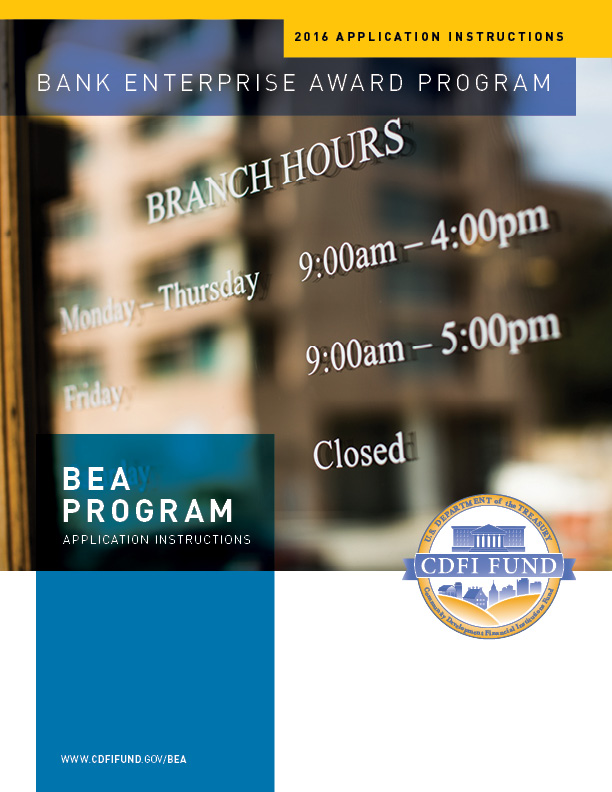 